New Membership Application 	New	 	Renewal	An Open Invitation to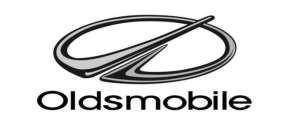 Referred	BY	 Membership Number 		  Name 		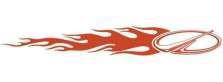 Address	 Email 	 Your Newsletters will be sent via email. Telephone:	 List the Oldsmobile’s you OwnOutside of the U.S. is slightly higher Please      allow several weeks for processing. RemitFunds only.Mail to: Oldsmobile Club of Southern CaliforniaP.O. Box 1083Orange, CA 92856Makes Checks payable to:So Cal Old’s Club of CAOur website: www.socaloldsmobile.comLook for us on Facebook	Join TheOldsmobile Club of AmericaBenefits include:	An Award-winning monthly publicationFree Classified advertisingMembership in an organization which is more than 45 years old and has over 5,700 members.Website: www.oldsmobileclub.orgDiscounts on books and literature through OCA.An exciting National Meet each yearClub advisor program.An Opportunity to join OCA chapter based on region or model interest.Fellowship and friendship with Olds owners in your area and nationally.And much more….Register online or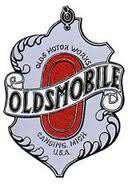 Club of Southern California….is one of the largest chapters of the Oldsmobile Club of America. Members in our chapter desire to participate in various events with other local Oldsmobile enthusiasts.Meetings are held once a month to plan tours, picnics, shows, events and to hear guest speakers. These meetings are open to all local club members and interested prospective members.You will receive a local chapter Newsletter “The Rocket Circle” via email. If you join the National Club you will get the national magazine “Journey with Olds” magazine. We host an annual car show with “National Show” judging standards. To help you learn what it takes to score well in all judged areas of your vehicle.We are here to help you with all aspects of owning your Oldsmobile’s.Local chapter members have the option and we recommend that you join the National Chapter.	Annual Membership:	OCSC until 12/2017$15.00